ТЕСТ МЕТОДИКА ОПРЕДЕЛЕНИЯ УМСТВЕННОГО РАЗВИТИЯЦел.  Выявление умственного развития детей 7—9 лет. Если малышу меньше семи лет, результаты могут быть не достоверными.Описание.  Методика состоит из четырех заданий.  Первая группа заданий требует от ребенка умения различать существенные и несущественные, второстепенные признаки предметов. Этот тест оценивает общий запас знаний ребенка.Вторая группа заданий оценивает степень владения операциями обобщения. Выполнение заданий этой группы может показать, как ребенок выделяет существенные признаки предметов, какие основания он берет для объединения предметов в одну группу.Третья группа включает в себя задания на умозаключения по аналогии. Для выполнения этих заданий ребенку необходимо уметь установить логические связи и отношения между понятиями.Четвертая группа заданий выявляет умения ребенка обобщать (ребенок должен назвать понятие, объединяющее два слова, входящие в каждое задание). 1 ТЕСТЯ прочту тебе начало предложения и несколько вариантов его окончания.  Tы  должен выбрать только одно слово, чтобы закончить предложение правильно.1. У сапога есть (шнурок, пряжка, подошва, ремешки, пуговицы) 1,92. В теплых краях обитает (медведь, олень, волк, верблюд, тюлень) 2,83. В году (24, 3, 12, 4, 7) месяцев 2,74. Месяц зимы (сентябрь, октябрь, февраль, ноябрь, март) 2,35. В России не живет (соловей, аист, синица, страус, скворец) 2,66. Отец старше своего сына (часто, всегда, иногда, редко, никогда) 2,27. Время суток (год, месяц, неделя, день, понедельник) 2,88. Вода всегда (прозрачная, холодная, жидкая, белая, вкусная) 3,49. У дерева всегда есть (листья, цветы, плоды, корень, тень) 2,810. Город России (Париж, Москва, Лондон, Варшава, София) 2,62 ТЕСТ Я назову тебе пять слов, а ты скажи, какое из них лишнее, не подходит ко всем остальным.Зачитывая группу из пяти слов, убедитесь, что ребенок хорошо запомнил все пять, в противном случае результаты могут быть низкими только потому, что ребенку не удалось запомнить все пять слов, и выбор его был случаен.1. Тюльпан, лилия, фасоль, ромашка, фиалка 2,62. Река, озеро, море, мост, болото 2,33. Кукла, медвежонок, песок, мяч, лопатка 2,7 4. Киев, Харьков, Москва, Донецк, Одесса 2,65. Шиповник, сирень, каштан, жасмин, боярышник 2,46. Окружность, треугольник, четырехугольник, указка, квадрат 2,57. Иван, Петр, Нестеров, Макар, Андрей 2,38. Курица, петух, лебедь, гусь, индюк 2,59. Число, деление, вычитание, сложение, умножение 3,0 10. Веселый, быстрый, грустный, вкусный, осторожный 2,73 ТЕСТ Я назову тебе два слова, имеющие нечто общее. Подбери к третьему слову еще одно так, чтобы они составляли такую же пару, как первые два слова.1. Огурец — овощ, георгин (сорняк, роса, садик, цветок, земля) 2,02. Учитель — ученик, сад (забор, грибы, яблоня, колодец, скамейка)2,43. Огород — морковь, врач (очки, больной, палата, больной, термометр) 2,24. Цветок — ваза, птица (клюв, чайка, гнездо, яйцо, перья) 2,65. Перчатка — рука, сапог (чулки, подошва, кожа, нога, щетка) 2,46. Темный — светлый, мокрый (солнечный, скользкий, сухой, теплый, холодный) 2,17. Часы — время, термометр (стекло, температура, кровать, больной, врач) 2,58. Машина — мотор, лодка (река, моряк, болото, парус, волна) 2,29. Стул — деревянный, игла (острая, тонкая, блестящая, короткая, стальная) 2,210. Стол — скатерть, пол (мебель, ковер, пыль, доска, гвозди) 2,24 ТЕСТЯ назову тебе два слова. Скажи одним словом, что это  такое.1. Метла, лопата ... 2,62. Окунь, карась ... 3,03. Лето, зима ... 2,14. Огурец, помидор ... 2,25. Сирень, шиповник ... 2,66. Шкаф, диван ... 3,07. День, ночь ... 2,88. Слон, муравей ... 2,29. Июнь, июль ... 2,410. Дерево, цветок ... 2,2Оценка 1. Каждый ответ оценивается баллами, проставленными справа от задания. Максимальная сумма баллов при  правильном выполнении всех заданий — 100 баллов.2. Максимальная сумма распределяется по группам: 1—2 тесты — по 26 баллов;3 тест — 23 балла;4 тест — 25 баллов.3. По сумме набранных баллов выделяются три группы детей:• первая группа — 75—100 баллов (высокий уровень умственного развития);• вторая группа — 50—74 балла (средний уровень умственного развития) ;• третья группа — 25—49 баллов (низкий уровень умственного развития).ТЕСТ ДЛЯ ИССЛЕДОВАНИЯ ЗРИТЕЛЬНОЙ ПАМЯТИЦель:  С помощью данного теста можно исследовать особенности зрительной памяти ребенка.Описание  Покажите ребенку 10 картинок. Картинки необходимо вырезать из приложения. Не торопитесь. Каждую картинку демонстрируйте 5—б секунд. Показав ребенку все 10 картинок, попросите его назвать предметы, которые он запомнил. Порядок воспроизведения значения не имеет.Сейчас мы с тобой поиграем в разведчиков. Тебе надо будет запомнить все картинки, которые я тебе покажу, и потом рассказать все, что ты запомнил. Очень важно запомнить все картинки.•	Обратите внимание, есть ли повторы?•	Встречаются ли названия предметов, которые вы не показывали?•	Сколько всего вспоминается картинок?•	Покажите ребенку картинки, которые он забыл.•	Попросите вспомнить все картинки через 10 минут.Снова отметьте ошибки. Затем попросите вспомнить картинки через час.ОЦЕНКА•	Хороший результат — 8—10 картинок.•	Удовлетворительный результат — 5—7 картинок.•	Неудовлетворительный результат — меньше 5 картинок.Цель: исследование устойчивости внимания учащихся. Оборудование: стандартный бланк теста "Корректурная проба", секундомер. Порядок исследования. Исследование необходимо проводить индивидуально. Начинать нужно убедившись, что у испытуемого есть желание выполнять задание. При этом у него не должно создаваться впечатление, что его экзаменуют.Экзаменатор выдает ему бланк "Корректурной пробы" и разъясняет суть по следующей инструкции: "На бланке напечатаны буквы русского алфавита. Последовательно рассматривая каждую строчку, отыскивай буквы "к" и "р" и зачеркивай их. Задание нужно выполнить быстро и точно". Испытуемый начинает работать по команде экспериментатора. Через десять минут отмечается последняя рассмотренная буква.Обработка и анализ результатов. Сверяются результаты в корректурном бланке испытуемого с программой - ключом к тесту. Подсчитываются общее количество просмотренных за десять минут букв, количество правильно вычеркнутых за время работы букв, количество букв, которые необходимо было вычеркнуть. 
Рассчитывается продуктивность внимания, равная количеству просмотренных за десять минут букв и точность, вычисленная по формуле K= m:n * 100 %, где К - точность, n - количество букв, которые необходимо было n вычеркнуть, m - количество правильно вычеркнутых во время работы букв.ТЕСТ КЕРНА-ИРАСЕКАЦель. Этот тест позволяет достаточно быстро определить  уровень психомоторного развития ребенка (речь, умственное развитие, умение выполнять учебную задачу, навыки изобразительной деятельности). Особенности выполнения заданий теста позволяет выявить уровень волевой организации ребенка так как ему придется делать малопривлекательную работу в течение необходимого на ее выполнение времени.Когда ребенок воспроизводит письменные буквы и геометрические фигуры (а для детей дошкольного возраста это исключительно абстрактные формы), выясняется, достиг ли он такого уровня психического развития, чтобы понять принцип задания «подражать образцу» и «усвоить образец».Кроме того, задания теста дают представление о развитии мелких мышц кисти и выраженности тонкой двигательной координации, столь необходимых для становления навыков письма и совершенствования рисунка.Описание. Тест состоит из трех заданий. Время на выполнение каждого задания не ограничено. Не торопите ребенка, пусть он покажет все, на что способен.Нарисуй какого-нибудь дядю. Так, как ты умеешь.Никаких дополнительных уточнений делать не надо. Помощь или исправление ошибок недопустимо.Оценка           •  1 балл — у нарисованной фигуры (мужчины) есть голова, туловище, конечности. Голову соединяет с туловищем шея (она должна быть не больше, чем туловище). На голове должны быть волосы (возможно шляпа или шапка), уши. На лице — глаза, нос, рот. Верхние конечности заканчиваются рукой с пятью пальцами. Должны присутствовать детали мужской одежды. 2 балла — выполнение всех требований, как при оценке 1 балл. Возможно отсутствие трех деталей — шея, волосы, один палец руки,— но не должна отсутствовать какая-либо часть лица.3 балла — у фигуры на рисунке есть голова, туловище, руки, ноги, которые нарисованы двумя линиями. Отсутствуют шея, уши, волосы, одежда, пальцы на руках, ступни ног.4 балла — примитивный рисунок головы с конечностями. Каждая конечность (достаточно лишь одной пары) изображена одной линией.5 баллов — отсутствует ясное изображение туловища, рук и ног. Каракули.Посмотри, здесь что-то написано. Ты еще писать не умеешь. Представь, что это рисунок и попробуй скопировать его как можно точнее.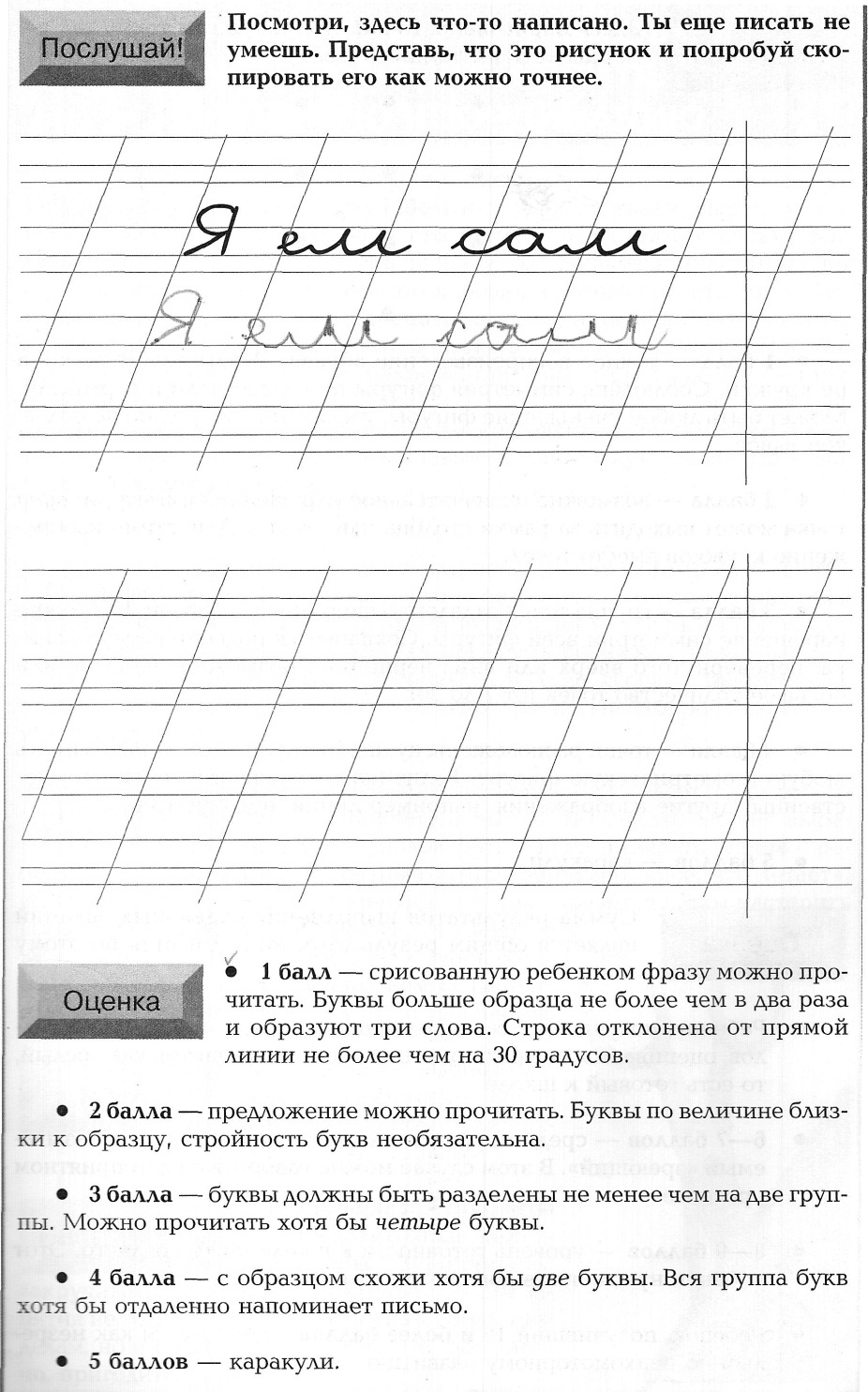 Оценка • 1 балл — срисованную ребенком фразу можно прочитать. Буквы больше образца не более чем в два раза и образуют три слова. Строка отклонена от прямой линии не более чем на 30 градусов. •  2 балла — предложение можно прочитать. Буквы по величине близки к образцу, стройность букв необязательна.• 3 балла — буквы должны быть разделены не менее чем на две группы. Можно прочитать хотя бы четыре буквы.•  4 балла — с образцом схожи хотя бы две буквы. Вся группа букв хотя бы отдаленно напоминает письмо.•  5 баллов — каракули.ЗДЕСЬ НАРИСОВАНЫ ТОЧКИ. ПОПРОБУЙ САМ  ТОЧНО ТАКЖЕ НАРИСОВАТЬ  ИХ НА ЛИСТОЧКЕ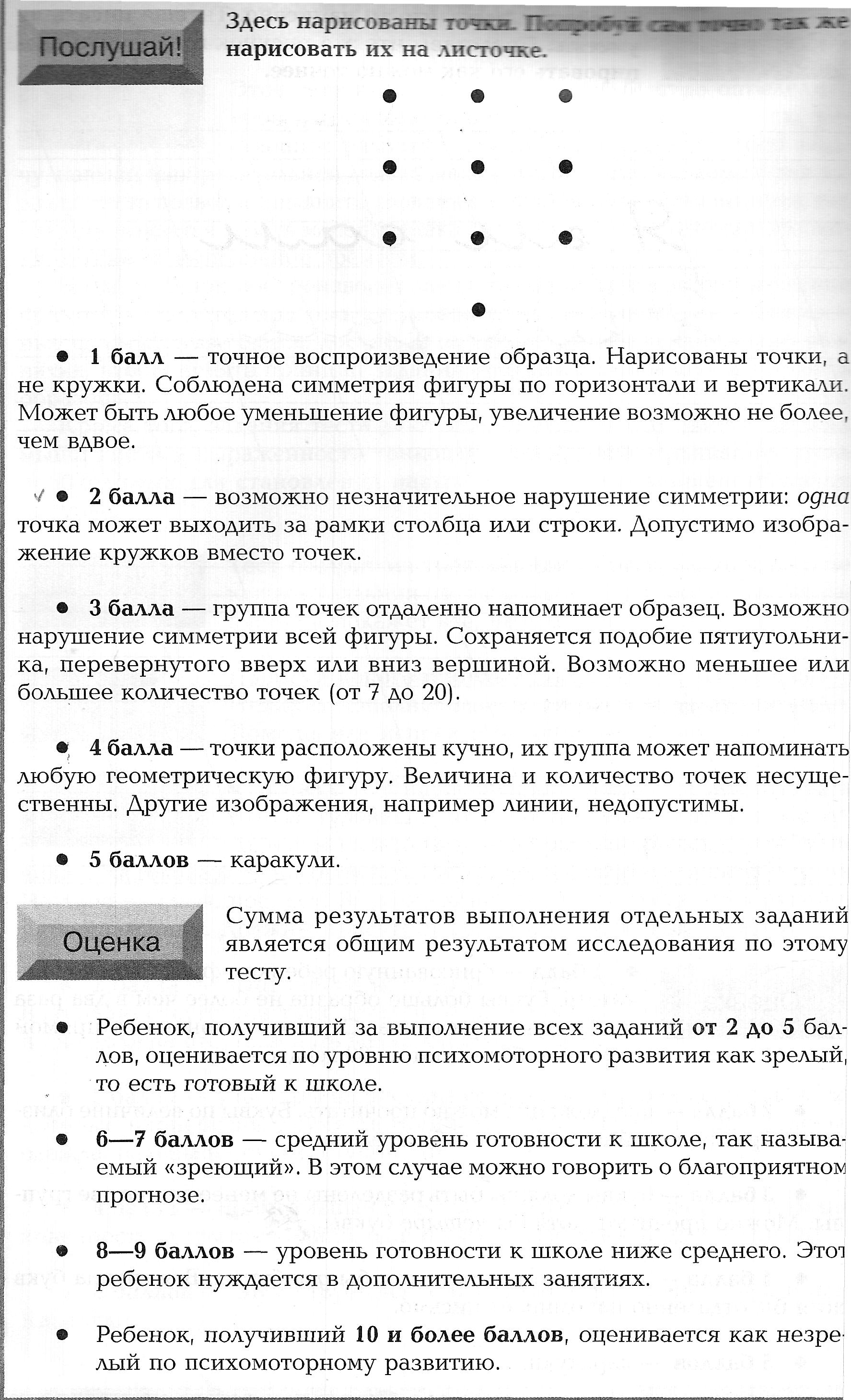 • 1 балл — точное воспроизведение образца. Нарисованы точки, а не кружки. Соблюдена симметрия фигуры по горизонтали и вертикали. Может быть любое уменьшение фигуры, увеличение возможно не более, чем вдвое. • 2 балла — возможно незначительное нарушение симметрии  одна точка может выходить за рамки столбца или строки. Допустимо изображение кружков вместо точек.• 3 балла — группа точек отдаленно напоминает образец. Возможно нарушение симметрии всей фигуры. Сохраняется подобие пятиугольника, перевернутого вверх или вниз вершиной. Возможно меньшее или большее количество точек (от 7 до 20).•  4 балла — точки расположены кучно, их группа может напоминать любую геометрическую фигуру. Величина и количество точек несущественны. Другие изображения, например линии, недопустимы.•    5 баллов — каракули.Оценка  Сумма результатов выполнения отдельных заданий  является общим результатом исследования по этому• Ребенок, получивший за выполнение всех заданий от 2 до 5 баллов, оценивается по уровню психомоторного развития как зрелый.• 6—7 баллов — средний уровень готовности к школе, так называемый «зреющий». В этом случае можно говорить о благоприятном прогнозе.• 8—9 баллов — уровень готовности к школе ниже среднего. Этот ребенок нуждается в дополнительных занятиях.• Ребенок, получивший 10 и более баллов, оценивается как незрелый по психомоторному развитию.КЛАССИФИКАЦИИЦель.  Это задание выявляет уровень сформированности  понятийного, словесно-логического мышления ребенка, способность  находить существенные признаки и по этим признакам объединять различные объекты.Предлагаем два варианта: простой (с картинками) и сложный (без картинок).Давай поиграем в четвертый лишний. Перед тобой четыре картинки (произносим четыре слова), а тебе нужно сказать, какая картинка (слово) лишняя, и объяснить почему.1. Змея, еж, заяц, лошадь.2. Скрипка, труба, арфа, свистулька.3. Ключи, учебник, глобус, карандаш.4. Жук, паук, бабочка, муха.5. Гнездо, аквариум, дом, завод.6. Груша, банан, помидор, яблоки.7. Сова, ласточка, воробей, голубь.8. Василек, мак, роза, кактус.9. Мальчик, женщина, мужчина, старик.10. Самолет, ракета, вертолет, танк.ТЕСТ ЛАБИРИНТЫ ВЕНГЕРАЦЕЛЬ. Эта комплексная методика позволяет выявить степень развития пространственной ориентации ребенка, распределение внимания, сосредоточенности на задаче и особенности наглядно-образного мышления.Описание Суть задания заключается в том, что ребенок    должен  будет по «письму-адресу» найти на полянке домик. На полянке очень много домиков и разветвленных дорожек. «Адрес» — указывает путь только к одному из них. «Письма-адреса» находятся внизу, под изображением полянки. Ребенок должен внимательно прочитав «письмо-адрес», найти соответствующий домик на полянке и зачеркнуть его.Первые два задания — тренировочные. Выполнение каждого из них проверяется взрослыми, на этом этапе помогать ребенку разрешается. Пусть малыш работает в своем темпе, не торопите его.Далее следуют 10 основных задач. Чтоб найти нужный путь в задачах 1—2 ребенок должен учитывать направления поворотов, в задачах 3— 4 — характер ориентиров и их последовательность, в задачах 5—6 сочетание ориентиров в определенной последовательности, в задачах 7—10 одновременно ориентиры и направления поворотов.            ЗАДАЧА    А1. Посмотри. Здесь нарисована полянка. На ней ты  видишь дорожки и в конце каждой дорожки домики.Нужно правильно найти один домик. Для этого надо смотреть на «письмо-адрес» (показываем письмо-адрес). В письме сообщается, что идти надо от травки мимо елочки, а потом мимо грибка, и тогда найдешь правильный домик. Найди этот домик, а я посмотрю, не ошибся ли ты.            ЗАДАЧА Б2. Здесь тоже два домика и опять нужно найти нужный домик. Но письмо тут другое. На нем нарисовано, как идти и куда поворачивать. Нужно идти от травки прямо, а потом повернуть в сторону. Попробуй  найти домик.ТЕППИНГ-ТЕСТЦель:   Определение нейродинамических особенностей.Описание Перед вами пронумерованные квадратики. Задача ребенка как можно быстрее ставить точки в рабочем квадратике и по сигналу переходить в другой. На работу в каждом квадратике отводится пять секунд. Затем ребенок переходит к следующему квадратику и так до шестого. Верхний ряд квадратиков заполняется правой рукой, нижний — левой, начиная с четвертого, пятый и шестой. Перед началом тестирования объясните ребенку, в какой последовательности и какой рукой он должен будет работать.Сейчас тебе надо будет ставить точки в каждом квадратике. Переходить в следующий квадрат ты будешь по моей команде. Постарайся поставить как можно больше точек в каждом квадрате.Оценка.  Подсчитайте среднее количество точек в каждом квадрате. (Сложите точки во всех квадратах и разделите на шесть.)1—16 точек — ребенок медлительный, все задания он будет выполнять в медленном темпе. Торопить его нет смысла. Лучше поработать над автоматизмом движений, за счет этого может увеличиться скорость работы.16—20 точек — ребенок способен работать в нормальном, сред-     нем, темпе. На уроках он, скорее всего, успеет справиться с заданным объемом работы.20 и более точек — скоростной малыш, у которого все просто «горит в руках». Есть смысл обратить внимание на качество работы.По количеству точек в каждом квадрате можно определить выносливость ребенка. Если в первых квадратах точек больше, а к последним их число уменьшается (анализ проводить для каждой руки по отдельности), то можно говорить о быстрой утомляемости ребенка.Цель: определение преобладающего типа памяти. 

Оборудование: четыре ряда слов, записанных на отдельных карточках; секундомер. 

Для запоминания на слух: машина, яблоко, карандаш, весна, лампа, лес, дождь, цветок, кастрюля, попугай. 
Для запоминания при зрительном восприятии: самолет, груша, ручка, зима, свеча, поле, молния, орех, сковородка, утка. 
Для запоминания при моторно-слуховом восприятии: пароход, слива, линейка, лето, абажур, река, гром, ягода, тарелка, гусь.
Для запоминания при комбинированном восприятии: поезд, вишня, тетрадь, осень, торшер, поляна, гроза, гриб, чашка, курица.Порядок исследования. Ученику сообщают, что ему будет прочитан ряд слов, которые он должен постараться запомнить и по команде экспериментатора записать. Читается первый ряд слов. Интервал между словами при чтении - 3 секунды; записывать их ученик должен после 10-секундного перерыва после окончания чтения всего ряда; затем отдых 10 минут.Предложите ученику про себя прочитать слова второго ряда, которые экспонируются в течении одной минуты, и записать те, которые он сумел запомнить. Отдых 10 минут.Экспериментатор читает ученику слова третьего ряда, а испытуемый шепотом повторяет каждое из них и "записывает" в воздухе. Затем записывает на листке запомнившиеся слова. Отдых 10 минут.Экспериментатор показывает ученику слова четвертого ряда, читает их ему. Испытуемый повторяет каждое слово шепотом, "записывает" в воздухе. Затем записывает на листке запомнившиеся слова. Отдых 10 минут.Обработка и анализ результатов. О преобладающем типе памяти испытуемо a го можно сделать вывод, подсчитав коэффициент типа памяти (С). C = , где а - 10 количество правильно воспроизведенных слов.Тип памяти определяется по тому, в каком из рядов было большее воспроизведение слов. Чем ближе коэффициент типа памяти к единице, тем лучше развит у испытуемого данный тип памяти.Методика исследования кратковременной памятиЦель: определение объема кратковременной зрительной памяти.Описание: испытуемый должен запомнить, а затем воспроизвести максимальное количество чисел из предъявляемой ему таблицы.Инструкция: «Сейчас вам будет предъявлена таблица с числами. Вы должны постараться за 20 секунд запомнить и, потом записать как можно большее количество чисел. Внимание, начали!»Оценка.По количеству правильно воспроизведенных чисел производится оценка кратковременной зрительной памяти.         Максимальное количество информации, которое может храниться в кратковременной памяти, — 10 единиц материала.        Средний уровень: 6-7 единиц.Методика изучения уровня внимания у школьников (Гальперин П.Я., Кабылицкая С.Л.)Предназначена для обследования учеников 3-5 классов.Цель: изучение уровня внимания и самоконтроля школьников.Инструкция. «Прочитай этот текст. Проверь его. Если найдешь в нем ошибки (в том числе и смысловые), исправь их карандашом или ручкой».Исследователь фиксирует время работы с текстом, особенности поведения ребенка (уверенно ли работает, сколько раз проверяет текст, читает про себя или вслух и прочее).Для нахождения и исправления ошибок не требуется знания правил, но необходимы внимательность и самоконтроль. Текст содержит 10 ошибок.ТекстСтары лебеди склонили перед ним гордые шеи. Взрослые и дти толпились на берегу. Внизу над ними расстилалась ледяная пустыня. В отфет я кивал ему рукой. Солнце дохотило до верхушек деревьев и тряталось за ними. Сорняки живучи и плодовиды. Я уже заснул, когда кто-то окликнул меня. На столе лежала карта на шего города. Самолет сюда, чтобы помочь людям. Скоро удалось мне на машине.Обработка данныхПодсчитывается количество пропущенных ошибок:0-2 – высший уровень внимания;
3-4 – средний уровень внимания;
более 5 – низкий уровень внимания.Исследователь должен обратить внимание на качество пропущенных ошибок: пропуск слов в предложении, букв в слове, подмена букв, слитное написание слова с предлогом и др.Методика "Изучение скорости мышления"Цель: определение скорости мышления. 

Оборудование: набор слов с пропущенными буквами, секундомер. 

 Слова:Порядок исследования. В приведенных словах пропущены буквы. Каждая черточка соответствует одной букве. За три минуты необходимо образовать как можно больше существительных единственного числа. 

Обработка и анализ результатов: 25-30 слов - высокая скорость мышления; 20-24 слова - хорошая скорость мышления; 15-19 слов - средняя скорость мышления; 10-14 слов - ниже средней; до 10 слов - инертное мышление. 

Этими критериями следует пользоваться при оценке учащихся 2-4-х классов, первоклассников можно исследовать со второго полугодия и начинать отсчет с третьего уровня: 19-16 слов - высокий уровень мышления; 10-15 слов - хороший; 5-9 слов - средний; до 5 слов - низкийИсследование логической и механической памятиЦель: исследование логической и механической памяти методом запоминания двух рядов слов.Оборудование: два ряда слов (в первом ряду между словами существует смысловая связь, во втором ряду отсутствует), секундомер.Порядок исследования. Ученику сообщают, что будут прочитаны пары слов, которые он должен запомнить. Экспериментатор читает испытуемому десять пар слов первого ряда (интер вал между парой - пять секунд).После десятисекундного перерыва читаются левые слова ряда (с интервалом десять секунд), а испытуемый записывает запомнившиеся слова правой половины ряда.Аналогичная работа проводится со словами, второго ряда. 
Обработка и анализ результатов. Результаты исследования заносятся в следующую таблицу.  Таблица 2Объем смысловой и механической памятиМетодика "Исключение лишнего"Цель: изучение способности к обобщению. Оборудование: листок с двенадцатью рядами слов типа: 

1. Лампа, фонарь, солнце, свеча. 
2. Сапоги, ботинки, шнурки, валенки. 
3. Собака, лошадь, корова, лось. 
4. Стол, стул, пол, кровать. 
5. Сладкий, горький, кислый, горячий. 
6. Очки, глаза, нос, уши. 
7. Трактор, комбайн, машина, сани. 
8. Москва, Киев, Волга, Минск. 
9. Шум, свист, гром, град. 
10. Суп, кисель, кастрюля, картошка. 
11. Береза, сосна, дуб, роза. 
12. Абрикос, персик, помидор, апельсин. 
Порядок исследования. Ученику необходимо в каждом ряду слов найти такое, которое не подходит, лишнее, и объяснить почему.
Обработка и анализ результатов.
1. Определить количество правильных ответов (выделение лишнего слова). 
2. Установить, сколько рядов обобщено с помощью двух родовых понятий (лишняя "кастрюля" - это посуда, а остальное - еда). 
3. Выявить, сколько рядов обобщено с помощью одного родового понятия. 
4. Определить, какие допущены ошибки, особенно в плане использования для обобщения несущественных свойств (цвета, величины и т.д.). 
Ключ к оценке результатов. Высокий уровень - 7-12 рядов обобщены с родовыми понятиями; хороший - 5-6 рядов с двумя, а остальные с одним; средний - 7-12 рядов с одним родовым понятием; низкий - 1-6 рядов с одним родовым понятием.Изучение самооценки личности младшего школьникаЦель: нахождение количественного выражения уровня самооценки методом набора слов, соответствующих «идеалу» и «антиидеалу».Инструкция: Перед вами – ряд положительных качеств и ряд отрицательных (по 10 качеств в каждом столбце). Перепишите их с доски и подчеркните те, которые у вас есть.       Если в графе «Идеал» подчеркнуто 8-9 качеств, то коэффициент равен 0,9 или 0,8. Это свидетельствует о завышенной самооценке.        Если по «Антиидеалу» такая картина, то это говорит о заниженной самооценке.1. Методика "Изучение переключения внимания"Цель: изучение и оценка способности к переключению внимания. Оборудование: таблица с числами черного и красного цветов от 1 до 12, написанными не по порядку; секундомер. Порядок исследования. По сигналу исследователя испытуемый должен назвать и показать числа : а) черного цвета от 1 до 12; б) красного цвета от 12 до 1; в) черного цвета в возрастающем порядке, а красного - в убывающем (например, 1 - черная, 12 - красная, 2 - черная, 11 - красная и т.д.). Время опыта фиксируется с помощью секундомера.Обработка и анализ результатов. Разность между временем, необходимым для завершения последнего задания, и суммой времени, затраченного на работу над первым и вторым, будет тем временем, которое испытуемый расходует на переключение внимания при переходе от одной деятельности к другой.2. Оценка устойчивости внимания методом корректурной пробыЦель: исследование устойчивости внимания учащихся. Оборудование: стандартный бланк теста "Корректурная проба", секундомер. Порядок исследования. Исследование необходимо проводить индивидуально. Начинать нужно убедившись, что у испытуемого есть желание выполнять задание. При этом у него не должно создаваться впечатление, что его экзаменуют.спытуемый должен сидеть за столом в удобной для выполнения данного задания позе.Экзаменатор выдает ему бланк "Корректурной пробы" и разъясняет суть по следующей инструкции: "На бланке напечатаны буквы русского алфавита. Последовательно рассматривая каждую строчку, отыскивай буквы "к" и "р" и зачеркивай их. Задание нужно выполнить быстро и точно". Испытуемый начинает работать по команде экспериментатора. Через десять минут отмечается последняя рассмотренная буква.Обработка и анализ результатов. Сверяются результаты в корректурном бланке испытуемого с программой - ключом к тесту. Подсчитываются общее количество просмотренных за десять минут букв, количество правильно вычеркнутых за время работы букв, количество букв, которые необходимо было вычеркнуть. 
Рассчитывается продуктивность внимания, равная количеству просмотренных за десять минут букв и точность, вычисленная по формуле K= m:n * 100 %, где К - точность, n - количество букв, которые необходимо было n вычеркнуть, m - количество правильно вычеркнутых во время работы букв.3. Исследование особенностей распределения внимания (методика Т.Е. Рыбакова)Оборудование: бланк, состоящий из чередующихся кружков и крестов (на каждой строчке семь кружков и пять крестов, всего 42 кружка и 30 крестов), секундомер.Порядок исследования. Испытуемому предъявляют бланк и просят считать вслух, не останавливаясь (без помощи пальца), по горизонтали число кружков и крестов в отдельности. Обработка и анализ результатов. Экспериментатор замечает время, которое требуется испытуемому на весь подсчет элементов, фиксирует все остановки испытуемого и те моменты, когда он начинает сбиваться со счета.Сопоставление количества остановок, количества ошибок и порядкового номера элемента, с которого испытуемый начинает сбиваться со счета, позволит сделать вывод об уровне распределения внимания у испытуемого.Диагностика типа памяти ребенка Изучение темперамента школьника методом наблюденияЦель: определение особенностей темперамента младшего школьника.План наблюдений1. Как ведет себя в ситуации, когда необходимо быстро действовать:а) легко включается в работу;б) действует со страстью;в) действует спокойно, без лишних слов;г) действует робко, неуверенно.2. Как реагирует на замечания учителя:а) говорит, что так делать больше не будет, но через некоторое время опять делает то же самое;б) возмущается тем, что ему делают замечания;в) выслушивает и реагирует спокойно;г) молчит, но обижен.3. Как говорит с товарищами при обсуждении вопросов, которые его очень волнуют:а) быстро, с жаром, но прислушивается к высказываниям других;б) быстро, со страстью, но других не слушает;в) медленно, спокойно, но уверенно;г) с большим волнением и сомнением.4. Как ведет себя в ситуации, когда надо сдавать контрольную работу, а она не закончена; или контрольная сдана, но выясняется, что допущена ошибка:а) легко реагирует на создавшуюся ситуацию; б) торопится закончить работу, возмущается по поводу ошибок;в) решает спокойно, пока учитель не возьмет его работу, по поводу ошибок говорит мало;г) сдает работу без разговоров, но выражает неуверенность, сомнение в правильности решения.5. Как ведет себя при решении трудной задачи, если она не получается сразу:а) бросает, потом опять продолжает работу;б) решает упорно и настойчиво, но время от времени резко выражает возмущение;в) проявляет неуверенность, растерянность.6. Как ведет себя в ситуации, когда он спешит домой, а педагог или актив класса предлагают ему остаться в школе для выполнения какого-либо задания:а) быстро соглашается;б) возмущается;в) остается, не говорит ни слова;г) проявляет неуверенность.7. Как ведет себя в незнакомой обстановке:а) проявляет максимум активности, легко и быстро получает необходимые сведения для ориентировки, быстро принимает решения;б) проявляет активность в каком-то одном направлении, из-за этого достаточных сведений не получает, но решения принимает быстро;в) спокойно присматривается к происходящему вокруг, с решениями не спешит;г) робко знакомится с обстановкой, решения принимает неуверенно.Для наблюдения по этому плану целесообразно использовать схему (табл. 1), отмечая знаком "+" соответствующие реакции для каждого пункта плана.Схема наблюдения за темпераментом школьника. Реакциям каждого пункта плана соответствуют темпераменты:а) сангвинический;б) холерический;в) флегматический;г) меланхолический.Обработка данных. Подсчитывается количество знаков "+" в строках, соответствующих пунктам. Наибольшее число знаков "+" в одном из пунктов укажет примерный темперамент испытуемого. Поскольку "чистых" темпераментов не существует, по этой схеме можно установить и те черты других темпераментов, которые в определенной степени присущи испытуемым.Диагностика интеллекта методом рисуночного теста. (Тест Гудинаф-Харриса)Инструкция и процедура проведения теста. Ребенку выдается лист белой бумаги стандартного формата и один простой карандаш. Годится и обычная писчая бумага, но предпочтительно -плотная бумага, специально предназначенная для рисования. Карандаш — обязательно мягкий, лучше марки М или 2М; допустимо использование неизношенного черного фломастера.Ребенка просят «как можно лучше» нарисовать человека («мужчину», «дяденьку»). По ходу рисования комментарии не допускаются. Если ребенок выполняет рисунок человека не в полный рост, ему предлагают сделать новый рисунок.По завершении рисования проводится дополнительная беседа с ребенком, в которой уточняются непонятные детали и особенности изображения.Методика "Дорисовывание фигур"Цель: изучение оригинальности решения задач на воображение. 
Оборудование: набор из двадцати карточек с нарисованными на них фигурами: контурное изображение частей предметов, например, ствол с одной веткой, кружок-голова с двумя ушами и т.д., простые геометрические фигуры (круг, квадрат, треугольник и т.д.), цветные карандаши, бумага. Порядок исследования. Ученику необходимо дорисовать каждую их фигур так, чтобы получилась красивая картинка.Обработка и анализ результатов. Количественная оценка степени оригинальности производится подсчетом количества изображений, которые не повторялись у ребенка и не повторялись ни у кого из детей группы. Одинаковыми считаются те рисунки, в которых разные эталонные фигуры превращались в один и тот же элемент рисунка.Подсчитанный коэффициент оригинальности соотносят с одним из шести типов решения задачи на воображение. Нулевой тип. Характеризуется тем, что ребенок еще не принимает задачу на построение образа воображения с использованием заданного элемента. Он не дорисовывает его, а рисует рядом что-то свое (свободное фантазирование).1 тип - ребенок дорисовывает фигуру на карточке так, что получается изображение отдельного объекта (дерево), но изображение контурное, схематичное, лишенное деталей. 
2 тип - также изображается отдельный объект, но с разнообразными деталями. 
3 тип - изображая отдельный объект, ребенок уже включает его в какой- нибудь воображаемый сюжет (не просто девочка, а девочка, делающая зарядку). 
4 тип - ребенок изображает несколько объектов по воображаемому сюжету (девочка гуляет с собакой). 
5 тип - заданная фигура используется качественно по-новому.Если в 1-4 типах она выступает как основная часть картинки, которую рисовал ребенок (кру жок-голова), то теперь фигура включается как один из второстепенных элементов для создания образа воображения (треугольник уже не крыша, а грифель карандаша, которым мальчик рисует картину).153987239465794683199452п-рад-р-воп-и-ап-сь-ог-раз-м-кр-бао-н-п-лек-м-ньф-н-шз-о-окк-сап-с-кх-кк-йк-ш-ат-лос-ниу-и-ельш-ш-ар-бас-олк-р-цап-р-гр-каш-о-аб-р-заш-п-ап-ляк-и-ап-е-дб-р-б-нс-лос-л-цес-егк-нь-им-ред-с-ав-с-ад-р-в-  Первый ряд:   Второй ряд:кукла – игратькурица – яйцоножницы – резатьлошадь – саникнига – учительбабочка – мухаснег – зималампа – вечерщетка – зубыкорова – молокожук – креслокомпас – клейколокольчик – стреласиница – сестралейка – трамвайботинки – самоварспичка – графиншляпа – пчеларыба – пожарпила – яичницаОбъем смысловой памятиОбъем смысловой памятиОбъем смысловой памятиОбъем механической памятиОбъем механической памятиОбъем механической памятиКоличество слов первого ряда (А)Количество запомнив-
шихся слов (В)Коэффициент смысловой памяти C=B/AКоличество слов второго ряда (А)Количество запомнив-
шихся слов (В)Коэффициент механической памяти C=B/A«Идеал» смелость, доброта, любознательность, трудолюбие, вежливость, усидчивость, честность, правдивость, настойчивость, активность«Антиидеал» хвастовство, грубость, лень, трусость, зависть, лживость, жадность, драчливость, жестокость, обидчивость4 группы слов для запоминания, записанных на отдельных карточках:I — слухового;                             III — моторно-слухового;II — зрительного;                         IV — зрительно-слухо-моторного.ХОД ВЫПОЛНЕНИЯ ЗАДАНИЯПервый ряд слов читает психолог с интервалом 4-5 с между словами духовое запоминание). После 10-секундного перерыва испытуемый запивает слова и 10 минут отдыхает.Второй ряд читает ученик 1 раз про себя (зрительное запоминание) и тем записывает. Через 10 минут воспринимается 3 ряд, психолог читает слова, а ребенок шепотом повторяет их и "записывает" в воздухе пальцем моторно-слуховое запоминание). Потом записывает эти слова на листе бумаги. С перерывом в 10 минут воспринимаются слова 4 ряда. В этот раз психолог читает слова, а испытуемый одновременно следит зрительно по точке и шепотом повторяет каждое слово. Далее слова записываются по памяти (зрительно-слухо-моторное запоминание).Обработка результатовТип памяти ученика характеризуется тем, в каком из рядов было больше «произведено слов. Подсчитывается коэффициент типа памяти (С):         аС '= ___        10а- количество правильно воспроизведенных слов. Чем ближе коэффициент к 1, тем лучше развит у ребенка данный тип памятиВариантПункты плана наблюденийПункты плана наблюденийПункты плана наблюденийПункты плана наблюденийПункты плана наблюденийПункты плана наблюденийПункты плана наблюденийреакции1234567абвг